РЕШЕНИЕСОВЕТА НАРОДНЫХ ДЕПУТАТОВмуниципального образования Ходзинское сельское поселение «27» декабря  2022г.                      №18                                 а.ХодзьОб утверждении Положения «О порядке присвоения и сохранения классных чинов муниципальных служащих»     В соответствии с Федеральным законом от 6 октября 2003 года №131- ФЗ «Об общих принципах организации местного самоуправления в Российской Федерации», Законом Республики Адыгея «О муниципальной службе в Республике Адыгея» от 8 апреля 2008 года № 166 , руководствуясь Уставом муниципального образования «Ходзинское сельское поселение», Совет народных депутатов муниципального образования «Ходзинское сельское поселение»РЕШИЛ:1.Утвердить Положение «О порядке присвоения и сохранения классных    чинов муниципальных служащих»2. Настоящее Решение вступает в силу со дня его официального обнародования.3.Настоящее решение разместить на официальном сайте муниципального образования «Ходзинское сельское поселение»  adm-hodz.ru.Председатель Совета народных депутатовмуниципального образования                                                                         «Ходзинское сельское поселение»                                 М.Д.Терчукова                        Приложение к решению Совета народных депутатовмуниципального образования «Ходзинское сельское поселение»от «27» декабря 2022г. №18Положение «О порядке присвоения и сохранения классных чинов муниципальных служащих»Настоящее положение определяет порядок присвоения муниципальным служащим классных чинов, их сохранения при переводе на иные должности муниципальной службы и при увольнении с муниципальной службы.1. Классные чины муниципальных служащих1. В МО «Ходзинское сельское поселение» устанавливаются следующие классные чины муниципальных служащих (далее - классные чины):2. Старшинство классных чинов определяется последовательностью их перечисления в части 1 настоящей статьи.Статья 2. Присвоение классных чинов муниципальным служащим1. Классные чины присваиваются муниципальным служащим в соответствии с замещаемой должностью муниципальной службы в пределах группы должностей муниципальной службы.2. При присвоении классного чина учитывается уровень профессиональный подготовки муниципального служащего, продолжительность муниципальной службы в предыдущем классном чине и в замещаемой должности муниципальной службы.3. Муниципальным служащим, замещающим должности муниципальной службы на определенный срок полномочий, за исключением муниципальных служащих, замещающих высшие должности муниципальной службы, классные чины присваиваются по результатам квалификационного экзамена.4. При назначении муниципального служащего на более высокую должность муниципальной службы в пределах группы должностей муниципальной службы ему может быть присвоен очередной классный чин по истечении срока, установленного для прохождения муниципальной службы в предыдущем классном чине, и при условии, что для этой должности муниципальной службы предусмотрен классный чин, равный или более высокий, чем классный чин, присваиваемый муниципальному служащему.5. При назначении муниципального служащего на должность, которая относится к более высокой группе должностей муниципальной службы, чем замещаемая им ранее, указанному муниципальному служащему может быть присвоен классный чин, являющийся первым для этой группы должностей муниципальной службы, если этот классный чин выше классного чина муниципальной службы, который имеет муниципальный служащий. В указанном случае классный чин присваивается без соблюдения последовательности и без учета продолжительности муниципальной службы в предыдущем классном чине муниципальной службы.Статья 3. Присвоение классных чинов муниципальным служащим, имеющим классный чин государственной гражданской службы 1. При поступлении на муниципальную службу гражданина, имеющего классный чин государственной гражданской службы Республики Адыгея, первый классный чин муниципальной службы присваивается ему в соответствии с замещаемой должностью муниципальной службы в пределах группы должностей муниципальной службы. При этом учитывается классный чин государственной гражданской службы, присвоенный муниципальному служащему на прежнем месте государственной гражданской службы. Если указанный классный чин муниципальной службы ниже имеющегося у муниципального служащего классного чина государственной гражданской службы, муниципальному служащему может быть присвоен классный чин муниципальной службы на одну ступень выше классного чина, соответствующего замещаемой им должности муниципальной службы, но в пределах группы должностей муниципальной службы, к которой относится замещаемая им должность.2. При присвоении классного чина учитывается продолжительность пребывания в классном чине государственной гражданской службы.3. Соответствие классных чинов государственной гражданской службы классным чинам муниципальных служащих устанавливается согласно приложению N 1 к настоящему положению.Статья 4. Порядок присвоения первых и очередных классных чинов1. Присваиваемый классный чин может быть первым или очередным.2. Первый классный чин присваивается муниципальному служащему, не имеющему классного чина, с учетом положений статьи 3настоящего положения.3. Первыми классными чинами (в зависимости от группы должностей муниципальной службы, к которой относится должность муниципальной службы, замещаемая муниципальным служащим) являются:1) для младшей группы должностей муниципальной службы - секретарь муниципальной службы 3 класса;2) для старшей группы должностей муниципальной службы - референт муниципальной службы 3 класса;3) для ведущей группы должностей муниципальной службы - советник муниципальной службы 3 класса;4) для главной группы должностей муниципальной службы - муниципальный советник 3 класса;5) для высшей группы должностей муниципальной службы - действительный муниципальный советник 3 класса.4. Первый классный чин присваивается муниципальному служащему после успешного завершения испытания и сдачи квалификационного экзамена, а если испытание не устанавливалось, то не ранее чем через три месяца после назначения муниципального служащего на должность муниципальной службы.5. Очередной классный чин присваивается муниципальному служащему по истечении срока, установленного для прохождения муниципальной службы в предыдущем классном чине, и при условии, что он замещает должность муниципальной службы, для которой предусмотрен классный чин, равный или более высокий, чем классный чин, присваиваемый муниципальному служащему.6. Первый и очередной классный чин не присваивается муниципальным служащим, имеющим дисциплинарные взыскания, а также муниципальным служащим, в отношении которых проводится служебная проверка или возбуждено уголовное дело.Статья 5. Сроки прохождения муниципальной службы в присвоенном классном чине1. Для прохождения муниципальной службы в классных чинах устанавливаются следующие сроки:1) в классных чинах секретаря муниципальной службы 3 и 2 класса, референта муниципальной службы 3 и 2 класса - не менее одного года;2) в классных чинах советника муниципальной службы 3 и 2 класса, муниципального советника 3 и 2 класса - не менее двух лет;3) в классных чинах действительного муниципального советника 3 и 2 класса - не менее одного года.2. Для прохождения муниципальной службы в классных чинах секретаря муниципальной службы 1 класса, референта муниципальной службы 1 класса, советника муниципальной службы 1 класса и муниципального советника 1 класса сроки не устанавливаются.3. Срок прохождения муниципальной службы в присвоенном классном чине исчисляется со дня присвоения классного чина муниципальному служащему.Статья 6. Порядок принятия решения о присвоении классных чинов1. Решение о присвоении муниципальному служащему классного чина принимает представитель нанимателя (работодатель). Решение оформляется соответствующим муниципальным правовым актом.2. Запись о присвоении классного чина вносится в личное дело и трудовую книжку муниципального служащего.Статья 7. Присвоение классного чина в качестве поощренияВ качестве меры поощрения за особые отличия в муниципальной службе классный чин муниципальному служащему может быть присвоен:1) до истечения срока, установленного для прохождения муниципальной службы в соответствующем классном чине, но не ранее чем через шесть месяцев пребывания в замещаемой должности муниципальной службы - не выше классного чина, соответствующего этой группе должностей муниципальной службы;2) по истечении срока, установленного для прохождения муниципальной службы в соответствующем классном чине, - на одну ступень выше классного чина, соответствующего замещаемой должности муниципальной службы в пределах группы должностей муниципальной службы, к которой относится замещаемая должность.Статья 8. Сохранение присвоенного классного чинаПрисвоенный классный чин сохраняется за муниципальным служащим при переводе на иные должности муниципальной службы, увольнении с муниципальной службы (в том числе в связи с выходом на государственную пенсию), а также при поступлении на муниципальную службу вновь.Статья 9. Соотношение классных чинов и квалификационных разрядовКвалификационные разряды, присвоенные муниципальным служащим в соответствии со статьей 8 Закона Республики Адыгея "О муниципальной службе в Республике Адыгея", считаются соответствующими классными чинами муниципальных служащих согласно приложению N 2 к настоящему положению..Приложение N 1
к положению «О порядке присвоенияи сохранения классных чинов 
муниципальных служащих»Таблица соответствия классных чинов государственной гражданской службы 
Республики Адыгея классным чинам муниципальных служащихПриложение N 2
к положению «О порядке присвоенияи сохранения классных чинов 
муниципальных служащих»Таблица соответствия квалификационных разрядов муниципальных служащих 
классным чинам муниципальных служащихУРЫСЫЕ ФЕДЕРАЦИЕААДЫГЭ РЕСПУБЛИКМУНИЦИПАЛЬНЭ  ГЪЭПСЫКIЭ ЗИIЭ «ФЭДЗЬ  КЪОДЖЭПСЭУПI»385438 къ. Фэдзь,ур. Краснооктябрьская,  №104тел./факс. 9-67-40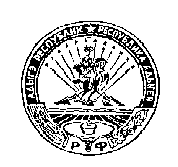 РОССИЙСКАЯ ФЕДЕРАЦИЯРРЕСПУБЛИКА АДЫГЕЯММУНИЦИПАЛЬНОЕ ОБРАЗОВАНИЕ«ХОДЗИНСКОЕ СЕЛЬСКОЕ ПОСЕЛЕНИЕ»385438 а. Ходзь,ул. Краснооктябрьская №104тел./факс. 9-67-40Классные чиныГруппы должностей муниципальной службыСекретарь муниципальной службы 3, 2, 1 классамладшая группаРеферент муниципальной службы 3, 2, 1 классастаршая группаСоветник муниципальной службы 3, 2, 1 классаведущая группаМуниципальный советник 3, 2, 1 классаглавная группаДействительный муниципальный советник 3, 2, 1 классавысшая группаКлассные чины государственной гражданской службы Республики АдыгеяКлассные чины муниципальной службыДействительный государственный советник Республики Адыгея 1 классаДействительный муниципальный советник 1 классаДействительный государственный советник Республики Адыгея 2 классаДействительный муниципальный советник 2 классаДействительный государственный советник Республики Адыгея 3 классаДействительный муниципальный советник 3 классаГосударственный советник Республики Адыгея 1 классаМуниципальный советник 1 классаГосударственный советник Республики Адыгея 2 классаМуниципальный советник 2 классаГосударственный советник Республики Адыгея 3 классаМуниципальный советник 3 классаСоветник государственной гражданской службы Республики Адыгея 1 классаСоветник муниципальной службы 1 классаСоветник государственной гражданской службы Республики Адыгея 2 классаСоветник муниципальной службы 2 классаСоветник государственной гражданской службы Республики Адыгея 3 классаСоветник муниципальной службы 3 классаРеферент государственной гражданской службы Республики Адыгея 1 классаРеферент муниципальной службы 1 классаРеферент государственной гражданской службы Республики Адыгея 2 классаРеферент муниципальной службы 2 классаРеферент государственной гражданской службы Республики Адыгея 3 классаРеферент муниципальной службы 3 классаСекретарь государственной гражданской службы Республики Адыгея 1 классаСекретарь муниципальной службы 1 классаСекретарь государственной гражданской службы Республики Адыгея 2 классаСекретарь муниципальной службы 2 классаСекретарь государственной гражданской службы Республики Адыгея 3 классаСекретарь муниципальной службы 3 классаКвалификационные разряды муниципальных служащихКлассные чины муниципальных служащихДействительный муниципальный советник 1 классаДействительный муниципальный советник 1 классаДействительный муниципальный советник 2 классаДействительный муниципальный советник 2 классаДействительный муниципальный советник 3 классаДействительный муниципальный советник 3 классаГлавный муниципальный советник 1 классаМуниципальный советник 1 классаГлавный муниципальный советник 2 классаМуниципальный советник 2 классаГлавный муниципальный советник 3 классаМуниципальный советник 3 классаВедущий муниципальный советник 1 классаСоветник муниципальной службы 1 классаВедущий муниципальный советник 2 классаСоветник муниципальной службы 2 классаВедущий муниципальный советник 3 классаСоветник муниципальной службы 3 классаСоветник муниципальной службы 1 классаРеферент муниципальной службы 1 классаСоветник муниципальной службы 2 классаРеферент муниципальной службы 2 классаСоветник муниципальной службы 3 классаРеферент муниципальной службы 3 классаРеферент муниципальной службы 1 классаСекретарь муниципальной службы 1 классаРеферент муниципальной службы 2 классаСекретарь муниципальной службы 2 классаРеферент муниципальной службы 3 классаСекретарь муниципальной службы 3 класса